Czy warto się angażować w działalność samorządu uczniowskiego?Scenariusz lekcji:Czas : 90 min ( dwie godziny lekcyjne)Przywitaj uczniów – 1 min.Przedstaw temat i formę pracy na lekcji – metoda debaty „za” i „przeciw” – 2 min.Wyświetl film – 10 min.Podziel klasę na 2 grupy – 2 min.Wyłoń po 2 dwie osoby – zwolenników i 2 osoby – przeciwników, którzy wraz z nauczycielem będą pełnili rolę moderatorów oraz wybierz 3 osoby, które będą pełniły rolę jury. Jury zdecyduje, która strona wygrała. W trakcie debaty członkowie jury mogą zadawać pytania, jednakże nie mogą sugerować odpowiedzi na pytania ani opowiadać się za żadną ze stron –3 min.Przedstawiciel każdej grupy losuje stronę: za i przeciw – 2 min.W ramach przygotowania do debaty rozdaj pytania dla zwolenników i przeciwników. Zapewnij uczniom dostęp do zasobów internetowych – 20 min.Przeprowadź debatę – 25 min.Przeprowadź naradę z jury w celu wyłonienia zwycięzców debaty. Wygrywa strona, która zyskała przewagę w głosowaniu – 5 min.Ogłoś wynik debaty i uzasadnij go. Każdy członek jury może wyrazić swoją opinię na ten temat – 10 min.Podsumuj debatę. Wskaż na jej mocne strony. Doceń najbardziej zaangażowanych uczniów, wystawiając im w dzienniku odpowiednią ocenę – 10 min.2. Zestaw argumentów dla uczniów:3. Argumenty dla nauczyciela.Samorząd to wszyscy uczniowie szkoły. Jeśli jego przedstawiciele mają skutecznie współorganizować życie w szkole i reprezentować uczniów, musi być zaangażowana w ten proces jak największa grupa młodzieży.Co zrobić, aby jak najwięcej uczniów angażowało się w działania samorządu?Uczniowie chętniej angażują się w działania, jeśli:mają poczucie faktycznego wpływu na swoją sytuację,widzą, że dyskusje i deklaracje przekładają się na realne zmiany w szkole,widzą w proponowanych działaniach szansę rozwoju w dziedzinach, które dla nich są ciekawe,są odpowiedzialni za efekt końcowy swojej pracy,ich zaangażowanie jest dobrowolne. 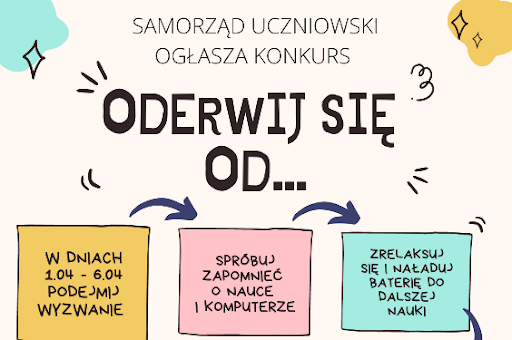 Grafika: https://www.google.com/url?sa=i&url=http%3A%2F%2Fwww.sp3.lublin.eu%2Fpl%2FStrona%2CSamorzadUczniowski%2C15.html&psig=AOvVaw3yxKNqY3JMWla1qiUhUcj1&ust=1628929692083000&source=images&cd=vfe&ved=2ahUKEwjihMeOyq3yAhXFtSoKHcqNB2MQr4kDegQIARA5 Źródła:https://krknews.pl/dlaczego-warto-angazowac-sie-w-samorzadzie-uczniowskim-niezwykle-swieto-uczniow/ https://samorzad.ceo.org.pl/material/wlaczanie-uczniow-w-dzialania https://www.portaloswiatowy.pl/wspolpraca-szkoly-z-organami/regulamin-samorzadu-uczniowskiego-9999.html Argumenty dla zwolennikówArgumenty dla przeciwnikówMożna dzięki takiej aktywności zadbać o swój rozwój osobistyNie lubię współpracować z innymi. Jestem indywidualistą.Dzięki takiej działalności podnosi się samoocenaSamorząd uczniowski narzuca innym swoje zdanie.Przebywasz z fajnymi ludźmiPotrzebuję czas dla siebie, na naukę i swoje przyjemności. Szkoła i tak zabiera mi dużo czasu.Jesteś coraz bardziej kreatywnyNie lubię być na świeczniku. Wolę sam robić coś po cichu, nie na pokaz.Masz wpływ na to, co się dzieje w szkoleNie mam wpływu na to co robią. Oni słuchają większości.Możesz brać udział w ważnych wydarzeniach i czerpać z tego satysfakcjęStrata czasu. Wygłupianie się i lansowanie.Możesz z samorządem zmieniać w szkole to, co wg uczniów źle działaPrzecież to szkoła ma organizować życie szkolne, nie uczniowie.Bierzesz udział w akcjach, które służą wszystkim uczniom, społeczności lokalnejI tak zrobią tylko to, na co zgodzi się dyrektor.Spędzasz miło czas z fajnymi, inspirującymi ludźmiNie lubię takiej integracji na siłę. To jest sztuczne.Nie nudzisz się i uczysz się od innychJeśli moje zaangażowanie i działanie w efekcie nic nie zmieni, to po co mam poświęcać swój czas i energię?Uczysz się współpracy z innymiNabywasz umiejętności, które przydadzą Ci się w dorosłym życiuCiągle się rozwijasz, a dzięki temu stajesz się lepszym człowiekiem, który poradzi sobie w każdej sytuacji życiowej Zawsze możesz liczyć na wsparcie kolegów z samorządu uczniowskiegoMożesz współdecydować o tym, czym zajmuje się samorząd uczniowskiDzięki zaangażowaniu się w działalność samorządu uczniowskiego lub współpracy z nim stajesz się popularny w szkoleSamorząd zawsze słucha opinii wszystkich uczniów zanim wprowadzi jakieś zmiany.Tworzenie czegoś dla innych daje dużo satysfakcji.Jest dużo możliwości integrowania się z uczniami z całej szkoły np. na rajdzie.